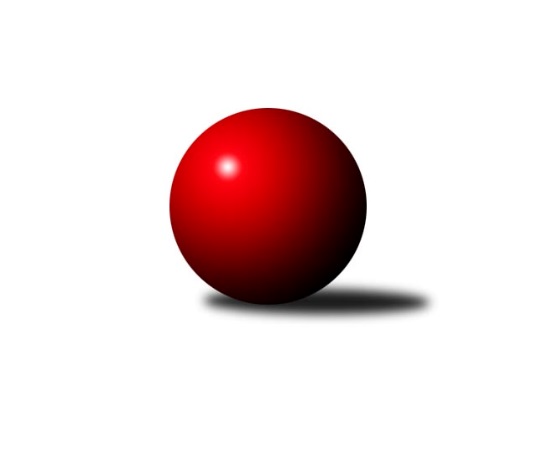 Č.6Ročník 2018/2019	25.10.2018Nejlepšího výkonu v tomto kole: 2660 dosáhlo družstvo: KK Brno Židenice BJihomoravský KP2 sever B 2018/2019Výsledky 6. kolaSouhrnný přehled výsledků:TJ Slovan Ivanovice n/H 	- SKK Veverky Brno B	8:0	2517:2280	9.5:2.5	22.10.KK Brno Židenice B	- KK Mor.Slávia Brno G	7:1	2660:2499	9.0:3.0	23.10.KK Orel Ivančice B	- TJ Sokol Husovice D	1:7	2304:2557	2.0:10.0	23.10.TJ Sokol Brno IV B	- KK Orel Telnice B	5:3	2545:2502	7.0:5.0	25.10.Tabulka družstev:	1.	TJ Sokol Husovice D	6	6	0	0	36.0 : 12.0 	50.0 : 22.0 	 2590	12	2.	TJ Sokol Brno IV B	6	4	0	2	33.0 : 15.0 	42.0 : 30.0 	 2547	8	3.	KK Mor.Slávia Brno G	6	3	1	2	29.0 : 19.0 	44.0 : 28.0 	 2445	7	4.	KK Orel Ivančice B	6	3	1	2	22.5 : 25.5 	33.0 : 39.0 	 2428	7	5.	KK Brno Židenice B	6	3	0	3	27.0 : 21.0 	36.5 : 35.5 	 2442	6	6.	TJ Slovan Ivanovice n/H	6	2	0	4	20.5 : 27.5 	34.5 : 37.5 	 2430	4	7.	KK Orel Telnice B	6	1	0	5	16.0 : 32.0 	29.5 : 42.5 	 2367	2	8.	SKK Veverky Brno B	6	1	0	5	8.0 : 40.0 	18.5 : 53.5 	 2211	2Podrobné výsledky kola:	 TJ Slovan Ivanovice n/H 	2517	8:0	2280	SKK Veverky Brno B	Jan Kučera	 	 217 	 183 		400 	 1:1 	 365 	 	178 	 187		Jaromíra Čáslavská	Radomír Břoušek	 	 212 	 206 		418 	 2:0 	 360 	 	179 	 181		Jana Večeřová	Zdeněk Čepička	 	 196 	 220 		416 	 1.5:0.5 	 363 	 	196 	 167		Milan Grombiřík	Štefan Pataki	 	 221 	 211 		432 	 2:0 	 402 	 	197 	 205		Vladimír Polách	Petr Pokorný	 	 207 	 227 		434 	 2:0 	 387 	 	195 	 192		Eugen Olgyai	Milan Svobodník	 	 226 	 191 		417 	 1:1 	 403 	 	205 	 198		Jaroslav Herůdekrozhodčí: vedoucí družstevNejlepší výkon utkání: 434 - Petr Pokorný	 KK Brno Židenice B	2660	7:1	2499	KK Mor.Slávia Brno G	Pavel Suchan	 	 227 	 248 		475 	 2:0 	 448 	 	217 	 231		Anna Kalasová	Vladimír Ryšavý	 	 208 	 232 		440 	 2:0 	 394 	 	207 	 187		Štěpán Kalas	Jiří Krev	 	 237 	 208 		445 	 1:1 	 414 	 	195 	 219		Jan Bernatík	Vladimír Malý	 	 204 	 203 		407 	 1:1 	 446 	 	247 	 199		Miroslav Oujezdský	Petr Vaňura	 	 206 	 213 		419 	 1:1 	 401 	 	213 	 188		Zdeněk Ondráček	Miroslav Korbička	 	 218 	 256 		474 	 2:0 	 396 	 	195 	 201		Martin Večerkarozhodčí: Vaňura PetrNejlepší výkon utkání: 475 - Pavel Suchan	 KK Orel Ivančice B	2304	1:7	2557	TJ Sokol Husovice D	Božena Otrubová	 	 176 	 183 		359 	 0:2 	 408 	 	198 	 210		Karel Gabrhel	Petr Kremláček	 	 191 	 193 		384 	 0:2 	 428 	 	211 	 217		Jaromír Šula	Martin Bublák	 	 211 	 194 		405 	 2:0 	 398 	 	210 	 188		Martin Sedlák	Kateřina Nešpůrková	 	 172 	 204 		376 	 0:2 	 420 	 	204 	 216		Jan Veselovský	František Zemek	 	 194 	 183 		377 	 0:2 	 478 	 	222 	 256		Jiří Trávníček	Martin Zimmermann	 	 205 	 198 		403 	 0:2 	 425 	 	213 	 212		Petr Trusinarozhodčí: František PAVLÍKNejlepší výkon utkání: 478 - Jiří Trávníček	 TJ Sokol Brno IV B	2545	5:3	2502	KK Orel Telnice B	Zdeněk Holoubek	 	 233 	 205 		438 	 2:0 	 383 	 	189 	 194		Jaroslava Hrazdírová	Jiří Smutný	 	 202 	 227 		429 	 1:1 	 425 	 	228 	 197		Dominik Dokoupil	Milan Krejčí	 	 177 	 223 		400 	 1:1 	 406 	 	205 	 201		Jiří Hrazdíra st.	Libuše Janková	 	 221 	 191 		412 	 1:1 	 430 	 	209 	 221		Lukáš Trchalík	Petr Komárek	 	 213 	 218 		431 	 2:0 	 417 	 	210 	 207		Milan Doušek	Rudolf Zouhar	 	 207 	 228 		435 	 0:2 	 441 	 	209 	 232		Robert Zajíčekrozhodčí: vedoucí družstevNejlepší výkon utkání: 441 - Robert ZajíčekPořadí jednotlivců:	jméno hráče	družstvo	celkem	plné	dorážka	chyby	poměr kuž.	Maximum	1.	Rudolf Zouhar 	TJ Sokol Brno IV B	442.42	299.2	143.3	5.6	4/4	(451)	2.	Jiří Trávníček 	TJ Sokol Husovice D	441.33	299.9	141.4	4.4	4/4	(478)	3.	Jiří Smutný 	TJ Sokol Brno IV B	440.75	296.1	144.7	6.3	4/4	(471)	4.	Jaromír Šula 	TJ Sokol Husovice D	438.67	296.0	142.7	3.1	4/4	(497)	5.	Martin Sedlák 	TJ Sokol Husovice D	438.00	293.3	144.8	4.8	4/4	(458)	6.	Zdeněk Machala 	TJ Slovan Ivanovice n/H 	435.33	300.3	135.0	7.7	3/4	(451)	7.	Miroslav Hoffmann 	KK Brno Židenice B	434.38	309.5	124.9	5.8	4/4	(451)	8.	Jan Veselovský 	TJ Sokol Husovice D	431.42	300.4	131.0	5.6	4/4	(489)	9.	Petr Pokorný 	TJ Slovan Ivanovice n/H 	427.67	307.3	120.3	10.7	3/4	(434)	10.	Karel Gabrhel 	TJ Sokol Husovice D	427.17	297.5	129.7	9.0	3/4	(442)	11.	Petr Trusina 	TJ Sokol Husovice D	426.00	293.3	132.8	7.8	4/4	(456)	12.	Jiří Toman 	KK Orel Ivančice B	425.00	291.7	133.3	7.0	3/4	(454)	13.	Zdeněk Holoubek 	TJ Sokol Brno IV B	423.75	289.7	134.1	7.7	4/4	(438)	14.	Libuše Janková 	TJ Sokol Brno IV B	421.75	291.5	130.3	4.7	4/4	(448)	15.	Martin Zimmermann 	KK Orel Ivančice B	420.00	293.5	126.5	5.8	4/4	(429)	16.	Petr Komárek 	TJ Sokol Brno IV B	418.50	282.3	136.2	9.8	3/4	(436)	17.	Radomír Břoušek 	TJ Slovan Ivanovice n/H 	418.33	289.7	128.7	5.5	3/4	(426)	18.	Robert Zajíček 	KK Orel Telnice B	417.50	276.6	140.9	6.7	4/4	(441)	19.	Anna Kalasová 	KK Mor.Slávia Brno G	416.17	293.8	122.3	8.0	4/4	(448)	20.	Jan Bernatík 	KK Mor.Slávia Brno G	415.17	280.3	134.8	5.5	4/4	(433)	21.	Miroslav Korbička 	KK Brno Židenice B	415.00	288.7	126.3	5.0	3/4	(474)	22.	Miroslav Oujezdský 	KK Mor.Slávia Brno G	412.88	294.8	118.1	9.8	4/4	(446)	23.	Milan Doušek 	KK Orel Telnice B	411.83	292.0	119.8	10.0	4/4	(429)	24.	Vladimír Malý 	KK Brno Židenice B	411.00	287.9	123.1	8.0	4/4	(437)	25.	Jan Tichák 	KK Brno Židenice B	410.67	292.7	118.0	10.0	3/4	(426)	26.	Štěpán Kalas 	KK Mor.Slávia Brno G	410.00	287.8	122.2	8.1	4/4	(482)	27.	Zdeněk Ondráček 	KK Mor.Slávia Brno G	407.63	292.6	115.0	9.5	4/4	(443)	28.	Milan Krejčí 	TJ Sokol Brno IV B	404.33	284.9	119.4	10.0	4/4	(453)	29.	Bohuslav Orálek 	TJ Slovan Ivanovice n/H 	403.50	282.0	121.5	9.7	3/4	(427)	30.	Jaroslava Hrazdírová 	KK Orel Telnice B	398.00	281.9	116.1	8.4	3/4	(424)	31.	Milan Svobodník 	TJ Slovan Ivanovice n/H 	394.83	278.0	116.8	9.8	3/4	(417)	32.	Petr Kremláček 	KK Orel Ivančice B	394.42	276.6	117.8	11.3	4/4	(419)	33.	Jan Kučera 	TJ Slovan Ivanovice n/H 	393.88	286.6	107.3	11.0	4/4	(415)	34.	Ferdinand Pokorný 	TJ Slovan Ivanovice n/H 	393.83	285.8	108.0	12.8	3/4	(448)	35.	Eugen Olgyai 	SKK Veverky Brno B	392.75	272.6	120.2	9.1	4/4	(418)	36.	Kateřina Nešpůrková 	KK Orel Ivančice B	392.50	276.3	116.3	10.9	4/4	(416)	37.	Jiří Hrazdíra  st.	KK Orel Telnice B	391.89	277.2	114.7	10.9	3/4	(412)	38.	Lukáš Trchalík 	KK Orel Telnice B	389.00	279.0	110.0	10.0	3/4	(430)	39.	Vladimír Polách 	SKK Veverky Brno B	386.58	275.8	110.8	9.0	4/4	(416)	40.	František Zemek 	KK Orel Ivančice B	385.44	278.6	106.9	12.0	3/4	(406)	41.	Dominik Dokoupil 	KK Orel Telnice B	377.25	274.3	103.0	12.8	4/4	(425)	42.	Jaroslav Herůdek 	SKK Veverky Brno B	374.08	270.1	104.0	12.8	4/4	(430)	43.	Petr Kotzian 	KK Brno Židenice B	369.25	268.8	100.5	12.3	4/4	(384)	44.	Jaromíra Čáslavská 	SKK Veverky Brno B	367.78	267.1	100.7	13.0	3/4	(410)	45.	Jana Večeřová 	SKK Veverky Brno B	354.00	249.6	104.4	14.3	4/4	(396)		Martin Bublák 	KK Orel Ivančice B	466.33	313.8	152.5	5.5	2/4	(497)		Filip Žažo 	KK Mor.Slávia Brno G	433.00	293.0	140.0	4.0	1/4	(433)		Jiří Krev 	KK Brno Židenice B	431.50	298.0	133.5	8.2	2/4	(445)		František Hrazdíra 	KK Orel Telnice B	425.00	315.0	110.0	8.0	1/4	(425)		Štefan Pataki 	TJ Slovan Ivanovice n/H 	420.25	307.3	113.0	12.0	2/4	(432)		Pavel Suchan 	KK Brno Židenice B	414.00	300.3	113.8	7.8	2/4	(475)		Robert Pacal 	TJ Sokol Husovice D	410.83	286.8	124.0	8.0	2/4	(438)		Petr Žažo 	KK Mor.Slávia Brno G	403.00	306.0	97.0	15.0	1/4	(403)		Robert Ondrůj 	KK Orel Telnice B	402.25	276.5	125.8	6.3	2/4	(412)		Vladimír Ryšavý 	KK Brno Židenice B	400.33	274.5	125.8	9.7	2/4	(457)		Martin Večerka 	KK Mor.Slávia Brno G	399.25	285.3	114.0	11.3	2/4	(403)		Karel Otruba 	KK Orel Ivančice B	398.50	291.0	107.5	12.0	2/4	(407)		Jakub Kovář 	KK Orel Ivančice B	398.00	286.0	112.0	7.0	1/4	(398)		Pavel Šmarda 	KK Orel Ivančice B	396.25	275.3	121.0	10.8	2/4	(419)		Petr Vaňura 	KK Brno Židenice B	396.25	285.8	110.5	11.8	2/4	(424)		Zdeněk Čepička 	TJ Slovan Ivanovice n/H 	385.67	269.7	116.0	8.2	2/4	(416)		Martina Hájková 	KK Mor.Slávia Brno G	382.00	274.0	108.0	14.5	2/4	(407)		František Uher 	SKK Veverky Brno B	377.50	272.0	105.5	13.5	1/4	(380)		Karel Krajina 	SKK Veverky Brno B	376.50	266.5	110.0	11.0	2/4	(394)		Pavel Lasovský 	TJ Slovan Ivanovice n/H 	373.00	260.0	113.0	9.0	1/4	(373)		Božena Otrubová 	KK Orel Ivančice B	371.00	263.5	107.5	13.0	2/4	(383)		Barbora Laštůvková 	KK Orel Ivančice B	367.00	275.0	92.0	14.0	1/4	(367)		Milan Grombiřík 	SKK Veverky Brno B	319.50	240.5	79.0	24.0	2/4	(363)		Marta Hrdličková 	KK Orel Telnice B	299.25	215.3	84.0	20.0	2/4	(321)Sportovně technické informace:Starty náhradníků:registrační číslo	jméno a příjmení 	datum startu 	družstvo	číslo startu12834	Pavel Suchan	23.10.2018	KK Brno Židenice B	3x15159	Petr Trusina	23.10.2018	TJ Sokol Husovice D	7x12852	Jaromír Šula	23.10.2018	TJ Sokol Husovice D	7x25625	Vladimír Polách	22.10.2018	SKK Veverky Brno B	7x23389	Jaromíra Čáslavská	22.10.2018	SKK Veverky Brno B	6x25614	Dominik Dokoupil	25.10.2018	KK Orel Telnice B	4x20892	Robert Zajíček	25.10.2018	KK Orel Telnice B	6x9239	Rudolf Zouhar	25.10.2018	TJ Sokol Brno IV B	6x23249	Martin Večerka	23.10.2018	KK Mor.Slávia Brno G	4x6703	Anna Kalasová	23.10.2018	KK Mor.Slávia Brno G	7x6698	Štěpán Kalas	23.10.2018	KK Mor.Slávia Brno G	7x23190	Milan Grombiřík	22.10.2018	SKK Veverky Brno B	4x12095	Martin Bublák	23.10.2018	KK Orel Ivančice B	5x23152	Kateřina Nešpůrková	23.10.2018	KK Orel Ivančice B	5x16720	Libuše Janková	25.10.2018	TJ Sokol Brno IV B	6x20447	Zdeněk Ondráček	23.10.2018	KK Mor.Slávia Brno G	6x19882	Jiří Smutný	25.10.2018	TJ Sokol Brno IV B	6x25015	Jana Pavlů	22.10.2018	SKK Veverky Brno B	5x24509	Lukáš Trchalík	25.10.2018	KK Orel Telnice B	3x6660	Jan Veselovský	23.10.2018	TJ Sokol Husovice D	6x24845	Petr Kremláček	23.10.2018	KK Orel Ivančice B	6x6801	Jaroslav Herůdek	22.10.2018	SKK Veverky Brno B	7x6810	Eugen Olgyai	22.10.2018	SKK Veverky Brno B	9x8408	Milan Krejčí	25.10.2018	TJ Sokol Brno IV B	6x7647	Zdeněk Holoubek	25.10.2018	TJ Sokol Brno IV B	6x19436	Jiří Hrazdíra st.	25.10.2018	KK Orel Telnice B	5x19433	Milan Doušek	25.10.2018	KK Orel Telnice B	7x22332	Jaroslava Prokešová	25.10.2018	KK Orel Telnice B	5x22263	Martin Zimmermann	23.10.2018	KK Orel Ivančice B	4x7483	František Zemek	23.10.2018	KK Orel Ivančice B	5x24363	Martin Sedlák	23.10.2018	TJ Sokol Husovice D	4x24342	Božena Otrubová	23.10.2018	KK Orel Ivančice B	2x16346	Miroslav Oujezdský	23.10.2018	KK Mor.Slávia Brno G	7x23577	Zdeněk Čepička	22.10.2018	TJ Slovan Ivanovice n/H 	4x14019	Milan Svobodník	22.10.2018	TJ Slovan Ivanovice n/H 	4x14022	Štefan Pataki	22.10.2018	TJ Slovan Ivanovice n/H 	3x22845	Jan Kučera	22.10.2018	TJ Slovan Ivanovice n/H 	5x14023	Petr Pokorný	22.10.2018	TJ Slovan Ivanovice n/H 	4x14017	Radomír Břoušek	22.10.2018	TJ Slovan Ivanovice n/H 	4x7095	Petr Vaňura	23.10.2018	KK Brno Židenice B	5x7086	Jiří Krev	23.10.2018	KK Brno Židenice B	4x11395	Vladimír Malý	23.10.2018	KK Brno Židenice B	5x7096	Vladimír Ryšavý	23.10.2018	KK Brno Židenice B	4x10549	Jan Bernatík	23.10.2018	KK Mor.Slávia Brno G	8x10147	Jiří Trávníček	23.10.2018	TJ Sokol Husovice D	7x18662	Petr Komárek	25.10.2018	TJ Sokol Brno IV B	5x9404	Miroslav Korbička	23.10.2018	KK Brno Židenice B	5x21189	Karel Gabrhel	23.10.2018	TJ Sokol Husovice D	4x
Hráči dopsaní na soupisku:registrační číslo	jméno a příjmení 	datum startu 	družstvo	Program dalšího kola:7. kolo29.10.2018	po	18:00	KK Mor.Slávia Brno G - TJ Sokol Brno IV B	29.10.2018	po	19:00	TJ Slovan Ivanovice n/H  - KK Brno Židenice B	31.10.2018	st	17:00	KK Orel Telnice B - KK Orel Ivančice B	2.11.2018	pá	18:30	TJ Sokol Husovice D - SKK Veverky Brno B	Nejlepší šestka kola - absolutněNejlepší šestka kola - absolutněNejlepší šestka kola - absolutněNejlepší šestka kola - absolutněNejlepší šestka kola - dle průměru kuželenNejlepší šestka kola - dle průměru kuželenNejlepší šestka kola - dle průměru kuželenNejlepší šestka kola - dle průměru kuželenNejlepší šestka kola - dle průměru kuželenPočetJménoNázev týmuVýkonPočetJménoNázev týmuPrůměr (%)Výkon3xJiří TrávníčekHusovice D4782xJiří TrávníčekHusovice D122.534781xPavel SuchanŽidenice B4751xPavel SuchanŽidenice B111.614751xMiroslav KorbičkaŽidenice B4741xMiroslav KorbičkaŽidenice B111.374741xAnna KalasováMS Brno G4483xJaromír ŠulaHusovice D109.714281xMiroslav OujezdskýMS Brno G4462xPetr TrusinaHusovice D108.944251xJiří KrevŽidenice B4453xJan VeselovskýHusovice D107.66420